版权及相关权常设委员会第三十一届会议2015年12月7日至11日，日内瓦议程草案秘书处编拟1.	会议开幕2.	通过第三十一届会议议程3.	认可新的非政府组织与会4.	通过版权及相关权常设委员会第三十届会议的报告5.	保护广播组织6.	关于图书馆和档案馆的限制与例外7.	关于教育和研究机构及其他残疾人的限制与例外8.	其他事项9.	会议闭幕［文件完］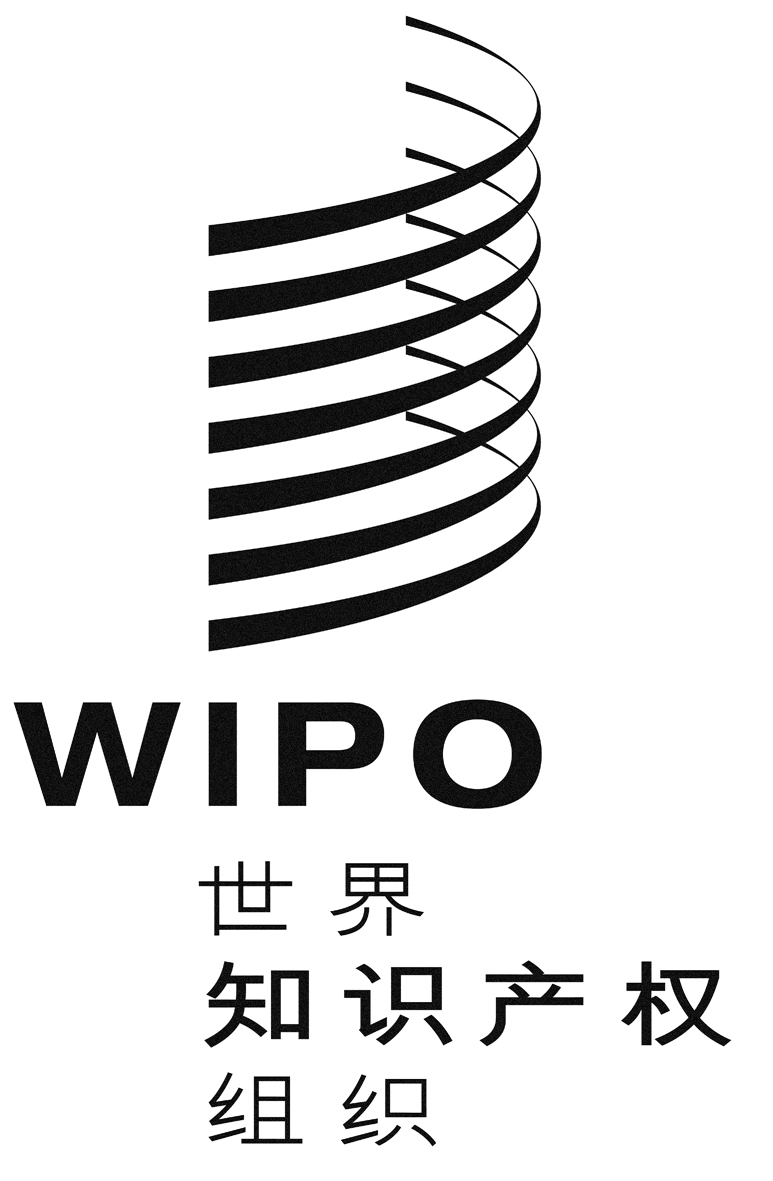 CSCCr/31/1 Prov.SCCr/31/1 Prov.SCCr/31/1 Prov.原 文：英 文原 文：英 文原 文：英 文日 期：2015年8月10日  日 期：2015年8月10日  日 期：2015年8月10日  